Supplemental MaterialFigure S1: Flowchart of study sample 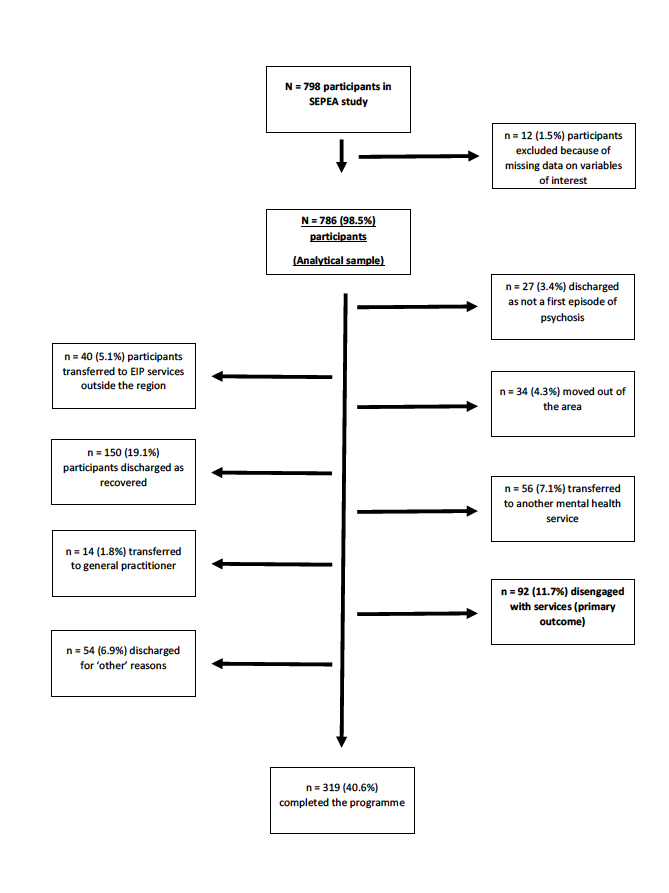 